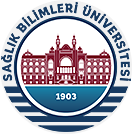                                    T.C.SAĞLIK BİLİMLERİ ÜNİVERSİTESİ                                             HAMİDİYE SPORCU SAĞLIĞI VE SPOR BİLİMLERİ ENSTİTÜSÜ                                     2022-2023 EĞİTİM-ÖĞRETİM YILI BAHAR DÖNEMİ SPORCU SAĞLIĞI TEZLİ YÜKSEK LİSANS PROGRAMINA GİRİŞ SINAVI SONUÇLARIKESİN KAYIT İŞLEMLERİKesin kayıtlar 13-17 Şubat 2023 tarihleri arasında “Kesin Kayıt Başvuru Dilekçesi” doldurularak Hamidiye Sporcu Sağlığı ve Spor Bilimleri Enstitümüz Öğrenci İşlerinde şahsen müracaat veya noter onaylı vekalet ile yapılacaktır. Covid-19 salgını nedeniyle temaslı olup Riskli grup kaydı ve izole koşullarda karantinada olmaları gereken adayların durumlarını “hsssb@sbu.edu.tr”mail adresine iletmeleri Enstitümüze bilgi vermeleri gerekmektedir.KESİN KAYIT İÇİN GEREKLİ OLAN EVRAKLARBaşvuru Formu (imzalı) (SBU Master Plus+Lisansüstü Eğitim Başvuru Sisteminden alınan başvuru formu çıktısı)2-	ALES, TUS veya Uzmanlık Belgesi (noter onaylı tıpkıçekimi ya da e-devlet üzerinden alınan sistem üzerinden kontrol edilebilir barkodlu belge.)3-	Yabancı Dil Sonuç Belgesi (noter onaylı tıpkıçekimi ya da e-devlet üzerinden alınan sistem üzerinden kontrol edilebilir barkodlu belge.)4-	Mezuniyet Belgesi veya Diplomalar (noter onaylı tıpkıçekimi ya da e-devlet üzerinden alınan sistem üzerinden kontrol edilebilir barkodlu belge)                  (Yabancı uyruklu Adaylar için, diploma denklik veya tanıma belgelerinin noter onaylı tercümelerinin tıpkıçekimleri)5-	Transkript (noter onaylı tıpkıçekimi, ilgili Yükseköğretim Kurumunca onaylı tıpkıçekimi ya da e-devlet üzerinden alınan sistem üzerinden kontrol edilebilir barkodlu belge)6-	Nüfus Cüzdanı veya pasaport aslı ibraz edilmek üzere tıpkıçekimi (fotokopi)7-	Türkçe Yeterlik Belgesi (Yabancı Uyruklu Adaylar için aslı ibraz edilmek üzere tıpkı çekimi) (fotokopi)8-	Öğrencilik Beyanı (Bakınız:HSSSB Enstitüsü Müdürlüğünün genel ağ sayfasında ilan edilen Öğrencilik Beyan formu)9-	Askerlik Durum Belgesi (T.C.uyruklu erkek aday öğrenciler tarafından e-devlet üzerinden alınan sistem üzerinden kontrol edilebilir barkodlu belge)10-	Adli Sicil Kaydı (Son 6 ay içerisinde e-devlet üzerinden alınan sistem üzerinden kontrol edilebilir barkodlu belge)11	Fotoğraf (Son 6 ay içinde çekilmiş 2 adet biyometrik fotoğraf)*Gerçeğe aykırı beyana ve/veya sahte veya tahrip edilmiş belgeye dayalı olarak kesin kayıt yaptıranların kayıtları, programa kayıt tarihi itibariyle iptal edilir. Bu durumdaki kişiler için ayrıca Savcılığa suç duyurusunda bulunulur.İLETİŞİM BİLGİLERİT.CSağlık Bilimleri Üniversitesi Hamidiye Sporcu Sağlığı ve Spor Bilimleri EnstitüsüMekteb-i Tıbbiye-i Şahane (Haydarpaşa) Külliyesi Selimiye Mah. Tıbbiye Cad. No:38 34668 Üsküdar, İstanbulTelefon            :+90 216 777 87 77/1402/1907Faks                 : +90 216 418 96 20Genel Ağ        :http://ssbe@sbu.edu.tre-posta           :hsssb@sbu.edu.tre-posta         : info@sbu.edu.trSıra NoAnabilim DalıBaşvurduğu ProgramAdı SoyadıSonuç1.Sporcu SağlığıSporcu Sağlığı (YL) Tezli Yüksek Lisans ProgramıKutalmış ALBAYRAKKesin Kayıt Hakkı Kazandı.